Непосредственная образовательная деятельность«Путешествие на ферму»Цель: Создать  условия  для развития познавательно – речевой  активности детей с использованием инновационных технологий.Задачи:       - Создать условия  для   уточнения и расширения  представления детей  о домашних животных, их характерных особенностях.       - Обеспечить условия способствующие  активизации  словарного запаса, развитие диалогической речи  (участие в беседе, умение отвечать на вопросы), а так же  совершенствовать  грамматический строй речи детей по теме: «Домашние  животные».- Способствовать развитию речевого слуха, любознательности, чувства сопереживания ко всему живому,  умение делать определенные выводы и умозаключения.Предварительная работа: рассматривание иллюстраций домашних животных, выделение особенностей. Чтение художественной литературы. Дидактические игры: “Мои друзья”, “Отгадай животное по описанию”, “Собери семью”, “На животноводческой ферме”, “Кто как голос подаёт”, «Я знаю 5 домашних животных…».Привлечение родителей к оформлению коллажа «На ферме», и разучиванию загадок о домашних животных.Оборудование: аудиозапись голосов домашних животных, иллюстрации с изображением домашних животных, коллаж «На ферме», разрезные картинки домашних животных, корзинка, корм для домашних животных.Ход занятия:1. Организационный момент.Дети стоят в кругу.Воспитатель:  С каким настроением люди ходят в гости?Дети: С хорошим, радостным, весёлым, добродушным, праздничным, солнечным, восторженным.Воспитатель предлагает детям поймать и удержать настроение в ладошках.Дети замечают необычный предмет и рассматривают его совместно с воспитателем.Воспитатель  Как корзинка здесь очутилась?Дети предлагают посмотреть, что может лежать в корзинке.Дети достают и рассматривают предметы.Воспитатель  Что это такое? (еда для домашних животных). Скажите, кто, чем питается. ест овес, зерно, лакает молоко, грызет косточку, ест овощи, жует сено. Ест капусту? А где мы можем увидеть всех домашних животных? (Ответы детей).Воспитатель  А давайте сейчас и отправимся  в гости. На ферму.2. Коллаж  «На ферме».  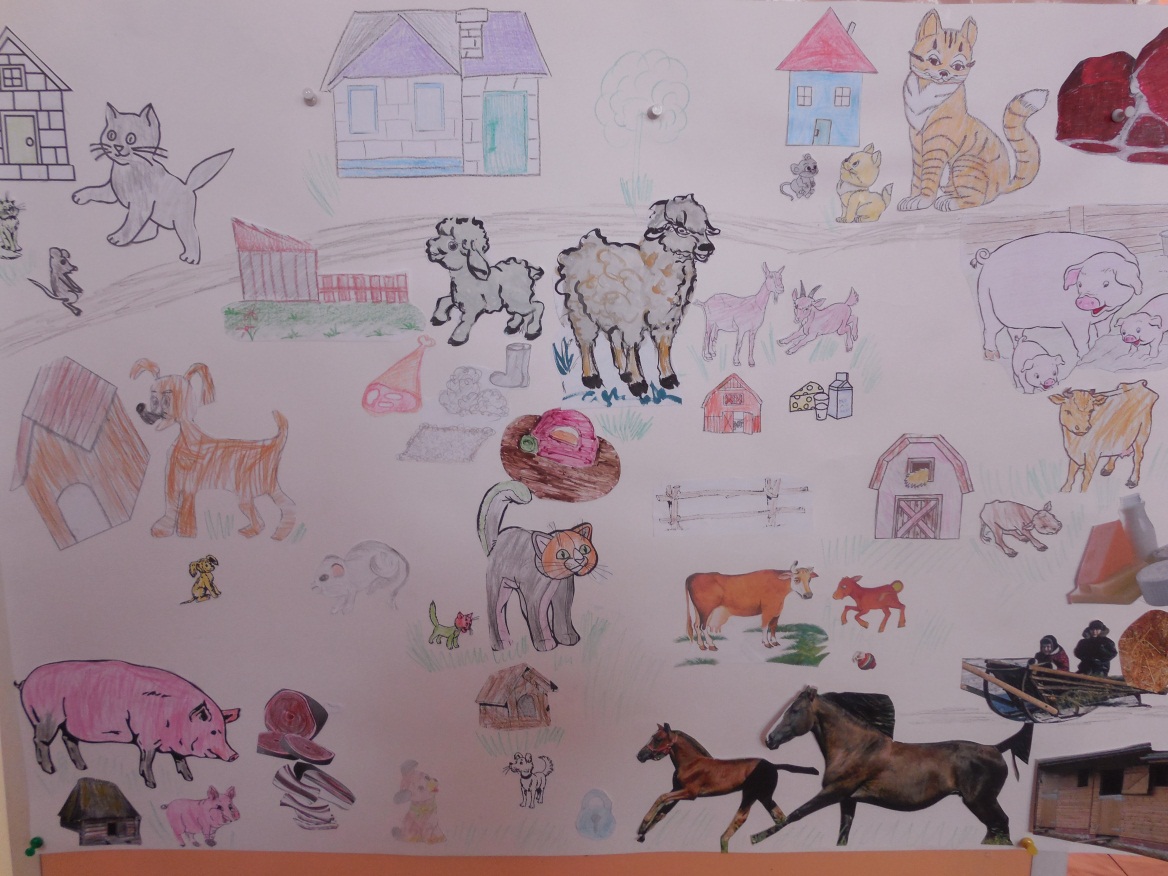 Воспитатель задает вопросы.Воспитатель Ребята, кого  вы здесь видите?Дети: Домашних животных. Воспитатель Кто расскажет про домашнее животное. (Дети по желанию рассказывают).3. Игра «Назови домашнее животное»Воспитатель показывает, дети называют.Воспитатель рассказывает, что на этой ферме живет Александр Иванович  он о  них заботится, любит, ухаживает, кормит, строит жилище. Называет их ласково. Назовите и вы их ласково.4. Игра «Назови ласкова»Кошка – кошечкаСобака – собачкаКорова – коровушкаЛошадь – лошадкаКоза – козочкаСвинья – свинкаОвца – овечка 5.  Физкультминутка Бык и бычокУ быка бока крутые.   (Руки на пояс.)У быка рога витые.   (Показать большие крутые рога быка над головой.)У быка большие ноги, (Наклониться к ногам.)У быка характер строгий. (Погрозить пальцем.)У бычка, как палки, ножки, (Потопать ножками.)У бычка смешные рожки.   (Из двух указательных пальцев – рожки над головой.)Хвостик у бычка короткий, (Рука сзади изображает коротенький хвостик.)У бычка характер кроткий. (Голова наклоняется из стороны в сторону, милое выражение лица.)6. Игра «Разрезные картинки» Дети собирают домашних животных и угадают, кого они собрали.7. Пальчиковая гимнастика про кошкуПодставляй  ладошку,                                                                                     (Вытягиваем вперёд руку ладошкой вверх)                                                         Расскажу про кошку.                                                                                                 (Гладим ладонь другой рукой)                                                                                        Вот кулак,                                                                                                                    (пальчики собираем в кулачок)                                                                                         А вот ладошка,                                                                                                  (раскрываем кулачок, показываем ладошку)                                                                   И по ней гуляет кошка.                                                                                            (гладим раскрытую ладошку по часовой стрелку)                                                 Кошка спрыгнула с ладошки,                                                                             (собираем пальчики в кулачок)                                                                              Побежала по дорожке.                                                                                     (указательным и средним пальцами противоположной   руки «бежим» от запястья к плечу)                                                                                                        Видно мышка там живёт.                                                                                         Кошка мышку там найдёт.                                                                                 (Пробежать пальчиками по предплечью и плечу.)Воспитатель  Я для вас распечатала фотографии,  хотите узнать, кто на них изображен?  Возьмите каждый по одной фотографии, переверните, все узнали? А теперь поиграем в игру, чье животное кричит тот и поднимает картинку.8. Игра «Узнай по голосу» ( кричит взрослое животное) 9. Игра «Назови детеныша»(кричит детеныш взрослого животного).10. Игра «Давайте подружимся».Воспитатель  Давайте попробуем подружить одно животное с другим.Корова с козой – у них рога, дают молоко;Лошадь с ослом  – они перевозят грузы и людей;Кошка с собакой – 4 лапы длинные хвосты;Овцу со свиньей – 4 ноги и на ногах копыта.Корову и лошадь – большого размера.Рефлексия:Воспитатель Ребята вам понравилось на ферме, кого вы там встретили? Если не вы не устали и вам, было, интересно возьмите солнышко, которое улыбается, а если вам не понравилось, быть в гостях, возьмите грустное солнышко.Воспитатель  Вы справились со всеми заданиями, Хозяин двора прислал вам фотографию своей фермы, но она не цветная, вы можете её раскрасить. А затем, расскажите про животных  своим родителям, им будет очень интересно.Дети  Спасибо.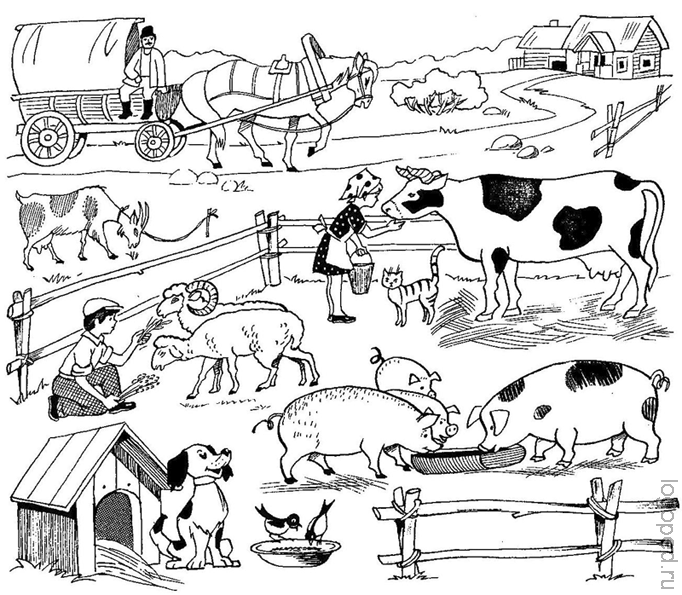 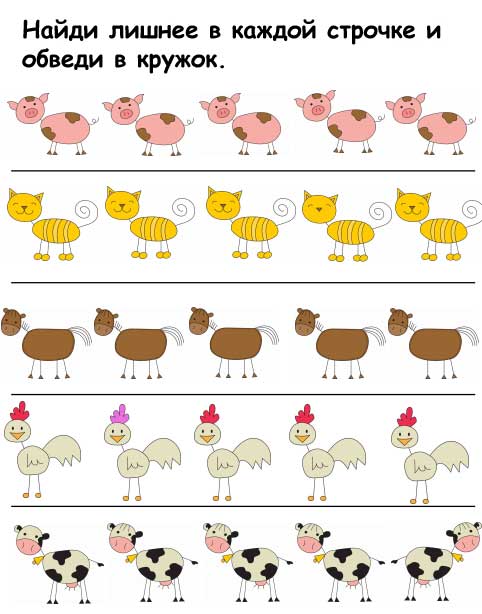 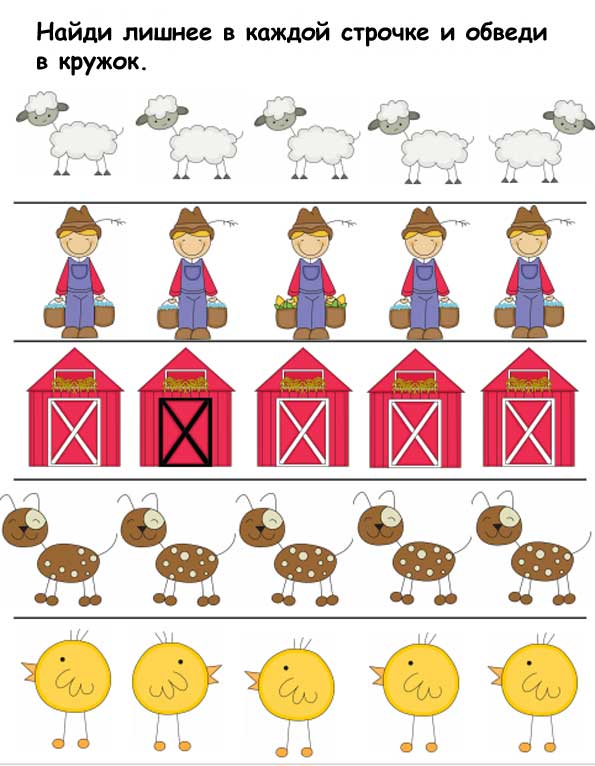 